Тарифы на 2009 годПриказ ФСТ России от «25» ноября 2008 г. № 272-э/8 
«О тарифах на электрическую энергию (мощность), 
продаваемую на оптовом рынке по договорам в рамках предельных 
(минимального и максимального) объемов продажи 
электрической энергии (мощности) по регулируемым ценам (тарифам)»

Извлечение из приложения 1
к приказу Федеральной службы по тарифам
от "25" ноября 2008 № 272-э/8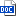 Тарифы на электрическую энергию (мощность), продаваемую на оптовом рынке по договорам в рамках предельных (минимального и максимального) объемов продажи электрической энергии (мощности) по регулируемым ценам (тарифам) на 2009 г.Постановление Службы по тарифам Республики Тыва № 19 от 21.11.2008
Постановление Службы по тарифам Республики Тыва № 22 от 28.11.2008

«Об установлении конечных тарифов на тепловую энергию, 
отпускаемую ОАО «Кызылская ТЭЦ» на 2009 год»

Извлечение из Постановления Службы по тарифам 
Республики Тыва № 19 от 21.11.2008
Извлечение из Постановления Службы по тарифам 
Республики Тыва № 22 от 28.11.2008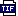 Тарифы на тепловую и электрическую энергию,
отпускаемую ОАО «Кызылская ТЭЦ», на 2009 г. (без учета НДС)№ п/пСубъект ОРЭНаименование генерирующих объектовтариф на электрическую энергию, руб./МВт.ч (без НДС)тарифная ставка на мощность, руб./МВт. в месяц (без НДС)24ОАО «Енисейская территориальная генерирующая компания (ТГК-13)»Канская ТЭЦ314,44110 719,4524ОАО «Енисейская территориальная генерирующая компания (ТГК-13)»Красноярская ТЭЦ-1280,42124 497,8824ОАО «Енисейская территориальная генерирующая компания (ТГК-13)»Красноярская ТЭЦ-2218,50112 657,6524ОАО «Енисейская территориальная генерирующая компания (ТГК-13)»Минусинская ТЭЦ297,58114 438,7124ОАО «Енисейская территориальная генерирующая компания (ТГК-13)»Назаровская ГРЭС329,66113 534,3524ОАО «Енисейская территориальная генерирующая компания (ТГК-13)»Абаканская ТЭЦ357,9898 928,95№
п\пГруппы потребителейТариф1Тариф на тепловую энергию 
для всех категорий потребителей739,62 руб./Гкал2Тариф на электрическую энергию 
для всех категорий потребителей102 коп./кВтч